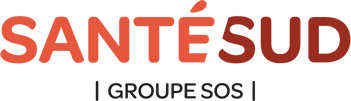 Organisation : Santé Sud Poste : Responsable formation sage-femme  Lieu : Tunis, Belvédère, avec déplacements fréquent dans les zones de mise en œuvre du projet. Télétravail possible selon cadre en vigueur.Date limite de dépôt de candidature : 31/12/2022Prise de fonction souhaitée : 16 janvier 2023 CONTEXTESanté Sud a été créée en 1984 pour contribuer à un développement durable de la santé et au droit à la santé pour tous·tes. Depuis 38 ans, Santé Sud a développé une expertise en renforcement des systèmes de santé à tous les niveaux de la pyramide sanitaire, de la première ligne de soins jusqu’aux services de santé de référence. Grâce à son réseau d’expertise médicale, paramédicale et médico-sociale réunissant plus de 45 métiers différents, Santé Sud met en œuvre des projets inscrits dans une approche orientée changement pour le renforcement du droit à la santé, conformément à sa devise « Tout le monde a le droit d’être bien soigné ».Le programme SENTINELLES vise à contribuer au renforcement de la santé, des droits sexuels et reproductifs et d’égalité de genre au Maroc, au Burkina Faso et en Tunisie. Il renforcera les mécanismes de prévention des complications et violences gynécologiques et obstétricales (VGO), des violences basées sur le genre (VBG), de promotion de la santé et des droits sexuels et reproductifs et de protection des survivant·es de VBG. Il renforcera également les services de santé et leur coordination avec les réseaux d’acteurs, notamment les OSC féministes et les institutions publiques partenaires. En effet, la Tunisie est marquée par des inégalités socio-culturelles et économiques qui freinent l’accès à la santé des femmes et les exposent à des risques accrus de violences basées sur le genre. D’importantes disparités spatiales existent également au détriment des populations vivant en zones rurales, incluant les zones périphériques des grandes villes, où l’accès aux services publics est restreint. Cette situation a un impact direct sur la santé des femmes et accroit leur niveau d’isolement en matière de santé et de dépendance vis-à-vis des hommes. Au niveau des structures de santé notamment (centres de santé de premier niveau et hôpitaux), de nombreuses ruptures dans le parcours de santé sexuelle et reproductive des adolescentes et des femmes sont observées (manque de référencement en cas de complications médicales, manque de moyens humains et techniques dans les structures de santé).Afin de réaliser ces objectifs, le projet s’est fixé principaux résultats à atteindre :Objectif spécifique 1 : Renforcer le droit des adolescent.es, des femmes et des survivant·es de violences basées sur le genre à des soins de qualité, bienveillants et respectueux en santé sexuelle et reproductive, incluant la prise en charge des violences basées sur le genreObjectif spécifique 2 : Renforcer les capacités des OSC, des acteur.rices clefs de l’écosystème des violences basées sur le genre et des adolescent.es, des femmes et des survivant.es de violences basées sur le genre concernant les droits en santé sexuelle et reproductive et la promotion de l’égalité de genreL’EMPLOI2.1 OBJECTIFS DE L’EMPLOISous la supervision du coordinateur pays et en étroite collaboration avec les équipes terrain du projet SentinELLES, le.la responsable formation sage-femme est chargé.e de la planification, de la mise en œuvre, du suivi et du reporting de toutes les activités liées à  la formation des personnels soignants dans le cadre de l’amélioration de la prise en charge de la Santé Sexuel et ReproductiveIl.Elle a pour rôle le renforcement des capacités des professionnel.les des structures de santé ciblées en lien avec le.la responsable SSR et l'expert.e médecin VBG et appuiera la mise en œuvre du projet de service des Unités Intégrées de Prise En Charge (UIPEC) des femmes et des enfants victimes de violence de 2 centres hospitaliers. Il.elle appuiera également le renforcement des capacités en SSR des OSC en lien étroit avec le.la chargée de mission genre et santé sexuelle. Son expertise technique est également mise à contribution pour la réalisation de modules de formation en SSR à destination d’enseignants et pour des modules de formation initiale intégrée au sein de curricula de formation.        Planification, mise en œuvre et suivi-évaluation des activités de renforcement des capacités en SSR :Définir un plan d’action et le mettre en œuvre pour la mise en œuvre des activités SSR (renforcement des capacités des professionnel.les de santé, des OSC et des acteur.rices de l’enseignement) ; Assurer l’intégration de la santé sexuelle et reproductive dans la stratégie générale du projetEntretenir des points réguliers avec les OSC partenaires et les équipes terrain mobilisées afin de s’assurer de la bonne mise en œuvre des actions en SSR ; Assurer le suivi évaluatif de la qualité des soins SSR et de la prise en charge des VBG en lien étroit avec la responsable psychosocial du projet (Maroc) et la référente SSR du siège Renforcement des capacités des professionnel.les de santé en SSR :Former et/ou organiser des formations avec des expert.e.s medicaux en direction des professionnel.les de santé des 2 établissements de santé partenaires au renforcement de la prise en charge en SSR et à la prise en charge des VBG ; Assurer les supervisions formatives régulières des professionnel.les de santé (1 fois tous les 2 mois dans chacun des 2 CS) ; Superviser le renforcement de la qualité des soins en SSR du projet et assurer sa cohérence avec les autres composantes SSR du projet (sensibilisation communautaire) ; Renforcement des capacités des OSC et des acteurs de l’enseignement supérieur en DSSR Accompagner le partenaire Groupe Tawhida Ben Cheick pour former les partenaires OSC aux droits sexuels et reproductifs en vue du déploiement de la campagne de sensibilisation sur les DSSR en appui au.à la chargé.e de mission santé sexuellePartenariat En appui au coordinateur pays, assurer la bonne collaboration entre les différents partenaires techniques, financiers, institutionnels et les OSC mobilisées en SSR Reporting et visibilité : Rédiger des comptes rendus de supervision ainsi que des rapports mensuels d’activité permettant de faire ressortir les aspects qualitatifs et les données quantitatives collectées ; En appui à la cheffe de projet, fournir les éléments nécessaires à la réalisation des rapports internes et externes sur le périmètre SSR du projetCapitalisation et évaluation : En appui au coordinateur pays et au/à la chargé.e de suivi-évaluation, capitalisation et communicationParticiper à la définition et au suivi d’un cadre de suivi-évaluation concernant les activités SSR mises en œuvre Appui au cadrage et à la rédaction des documents de capitalisation des méthodes d’intervention du projet et des bonnes pratiques ; Appui au développement d’outils de monitoring des indicateurs et de collecte des données. QUALIFICATIONS Diplôme Titulaire d’un diplôme d’Etat de sage-femme / gynécologie-obstétrique Expériences 3 ans d’expérience confirmée en structure de santéExpérience de formateur.rice / formation de formateur.rices souhaitéeExpérience préalable dans la prise en charge des violences basées sur le genre fortement appréciéeUne expérience préalable en ONG / agence de coopération sera un atout Compétences  Capacités pédagogiques, de dialogue, d’écoute et de travail en équipe multiculturelle et pluridisciplinaire Excellentes capacités organisationnelles (planification, mise en œuvre, suivi-évaluation) Excellentes capacités rédactionnelles en françaisCapacités relationnelles : expression, négociation, diplomatie, rigueur, sens de l’empathie et mise en réseauMaîtrise des outils informatiques (Word, Excel, Power Point) Le.la candidat.e retenues devra adhérer aux valeurs de Santé Sud et démontrer un engagement pour l’égalité de genre et les droits des femmes. Langues : Maitrise orale et écrite du français et du dialecte tunisien indispensable.2.3 CONDITIONS DE TRAVAILStatut : Contrat de droit localMontant : 1400 à 1800 tnd net selon expérienceDurée : 30 mois à compter du 16 janvier 2021 Temps de travail : 40h / semaine PROCÉDURE DE RECRUTEMENT / CANDIDATURE 3.1. Présentation des offres :Les candidat.e.s souhaitant postuler devront déposer leur dossier de candidature avant le 31/12/2022 à 23h59 (heure de Tunisie) à l’adresse électronique suivante en précisant en objet du mail la référence « Candidature responsable formateur.trice sage-femme »: ap.tunisie@santesud.org,  copie à contact.tunisie@santesud.org Le dossier de candidature devra comporter les pièces suivantes : - CV - Lettre de motivation - Deux références professionnellesSeul.e.s les candidat.e.s présélectionné.e.s seront contacté.e.s pour réaliser un entretien et un test technique écrit. Toutes les candidatures incomplètes seront automatiquement écartées. Sans nouvelle de notre part, 15 jours après la clôture des candidatures, vous pourrez considérer que votre candidature n’est pas retenue.NB : Les dossiers de candidatures resteront la propriété de Santé Sud.Termes de référence Le projet «SENTINELLES » : Programme concerté pour la promotion de la santé, des droits sexuels et reproductifs et de l’égalité de genre au Maghreb et au Sahel  Responsable formation sage-femme 